OWOSSO HIGH SCHOOL
BOYS VARSITY SWIMMINGOwosso High School Boys Varsity Swimming beat Kearsley High School 124-46Thursday, January 11, 2018
6:00 PM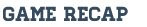 Owosso Boys Swim & Dive took first in 10 of 12 events against host Kearsley winning the event with a score of 124-46 bringing Owosso's record to 3-1 on the season. 

Brendan Gute & Dan Hood once again led the swimmers with each winning 4 events on the night. The Dive team trio of Mitchell Fisher, Brandon Steinley and Ross Raatz once again went 1-2-3 sweeping the Dive events.

Starting off the night the 200 Medley Relay team of Nathan Gute, Jordan Sowash, Parker Omer and Ross Raatz won with a time of 2:21.09. Owosso then came
back and swept the 200 Freestyle going 1-2-3 with Dan Hood (2:08.53), Luke Wheeler (2:30.99) and Zak Awery (2:55.88). Brendan Gute and Jordan Sowash then went 1-2 in the 200 Individual Medley with Gute taking 1st in 2:38.57 and Sowash 2nd in 2:46.11. In the 50 Freestyle Garrett Hoag took 2nd with a time of 26.68. The diving events had Fisher taking 1st at a 203.34, Steinley at a 170.60 and Raatz at a 148.55.

In the second half of action Dan Hood and Parker Omer went 1-2 in the 100 Freestyle with Hood going a 1:06.74 and Omer a 1:18.41. In the 100 Freestyle Owosso again went 1-2 with Garrett Hoag and Luke Wheeler touching out in a 1:01.24 and a 1:02.64 respectively. In the 500 Freestyle distance event Jordan Sowash took 1st with a 6:38.4 and Zak Awery followed him up at 2nd with a 7:46.33.

In the 200 Freestyle Relay Owosso again went 1-2 with the team of Dan Hood, Luke Wheeler, Garrett Hoag & Brendan Gute going 1:48.5 and the team of Ross Raatz, Nathan Gute, Parker Omer & Mitchell Fisher taking 2nd at a 1:56.09. In the 100 yard Backstroke Mitchell Fisher took 2nd place with a time of 1:19.92. In the final individual event of the night Brendan Gute won the 100 yard Breaststroke with a time of 1:26.01 and Brandon Steinley finished 2nd with a 1:34.66

The final event of the night Owosso again went 1-2 in the 400 yard Freestyle with the team of Hood, Wheeler, Hoag and Brendan Gute taking 1st place in 4:05.39 and the team of Fisher, Nathan Gute, Omer and Sowash taking 2nd with a time of 4:40.94.